Приложение   2        к Временному Порядку планирования  и     проведения    проверок    по     вопросамосуществления государственного земельного контроля (надзора) (пункт 5.1)А К Т проверки соблюдения требований земельного законодательства Нами (мной), _________________________________________________________________(полные названия инспекторских должностей, фамилии, имени и отчества лиц, проводивших проверку) ______________________________________________________________________________________________________________________________________________________________________с участием _________________________________________________________________________(полные названия должностей, фамилии, имени и отчества лиц, которые были привлечены к проверке) __________________________________________________________________________________в присутствии _____________________________________________________________________(название должности, фамилия, имя и отчество представителя юридического лица ___________________________________________________________________________________или фамилия, имя и отчество физического лица, которое проверяется) ___________________________________________________________________________________в соответствии с требованиями статей 5, 6, 7 и 8 Закона ДНР "О государственном земельном контроле (надзоре)", части первой статьи 19 Закона Украины * "Об охране земель", подпункта а) пункта 3.1. Положения о Государственной инспекции Министерства агропромышленной политики и продовольствия ДНР, утвержденного 12.02.2015, проведена проверка по вопросу ___________________________________________________________________________________ 	 (указать, по какому вопросу проводится проверка, название предприятия, учреждения или организации,___________________________________________________________________________________ фамилия, имя и отчество руководителя (представителя) юридического лица или физического лица, проверяются) Местонахождение юридического или физического лица, которые проверяются ____________________________________________________________________________________________________________________________________________________________________________________________________________________________________________________________________________________________________________________________________________ Продолжение приложения 2В результате проверки установлено: ___________________________________________________________________________________(указать результаты проверки, при выявлении нарушения земельного законодательства указать его суть ___________________________________________________________________________________со ссылкой на акты действующего законодательства, требования которых нарушены, местоположение земельного участка, ___________________________________________________________________________________его площадь, категория земель и состав угодий, фактическая площадь и состояние использования земельного участка, ___________________________________________________________________________________наличие документов, удостоверяющих право на земельный участок и т.д.) _________________________________________________________________________________________________________________________________________________________________________________________________________________________________________________________________________________________________________________________________________________________________________________________________________________________________________________________________________________________________________________________________________________________________________________________________________________________________________________________________План - схема земельного участка Подписи лиц, которые составили акт: _______________________________________________________________________ Подпись ____________________               (фамилия и инициалы) _______________________________________________________________________ Подпись ____________________ Подписи лиц, присутствовавших при проверке: _______________________________________________________________________ Подпись ____________________               (фамилия и инициалы) _______________________________________________________________________ Подпись ____________________ Подпись представителя юридического или физического лица, которые проверялись: С актом ознакомлен, копию акта получил ______________________________________________________________________Подпись _________________               (фамилия и инициалы) Копия акта отправлена ​​по почте (в случае отказа получения акта) _______________________________________________ _______________________Подпись _________________ (фамилия и инициалы лица, отправившего копию акта)                                           (дата)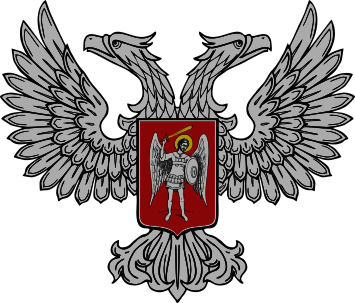 ДОНЕЦКАЯ НАРОДНАЯ РЕСПУБЛИКАМИНИСТЕРСТВО АГРОПРОМЫШЛЕННОЙ ПОЛИТИКИ И ПРОДОВОЛЬСТВИЯГОСУДАРСТВЕННАЯ ИНСПЕКЦИЯ ДНР, . Донецк, Калининский район, пр. Дзержинского, 45 АТелефон (062)312-76-79, тел/факс (062)386-88-24E-mail: GI.App_p.DNR@mail.ruДОНЕЦКАЯ НАРОДНАЯ РЕСПУБЛИКАМИНИСТЕРСТВО АГРОПРОМЫШЛЕННОЙ ПОЛИТИКИ И ПРОДОВОЛЬСТВИЯГОСУДАРСТВЕННАЯ ИНСПЕКЦИЯ ДНР, . Донецк, Калининский район, пр. Дзержинского, 45 АТелефон (062)312-76-79, тел/факс (062)386-88-24E-mail: GI.App_p.DNR@mail.ruДОНЕЦКАЯ НАРОДНАЯ РЕСПУБЛИКАМИНИСТЕРСТВО АГРОПРОМЫШЛЕННОЙ ПОЛИТИКИ И ПРОДОВОЛЬСТВИЯГОСУДАРСТВЕННАЯ ИНСПЕКЦИЯ ДНР, . Донецк, Калининский район, пр. Дзержинского, 45 АТелефон (062)312-76-79, тел/факс (062)386-88-24E-mail: GI.App_p.DNR@mail.ru"___" ________________ 20 ___г. __________________________________________ (место составления акта) __________________________________________ ___________________________________ 